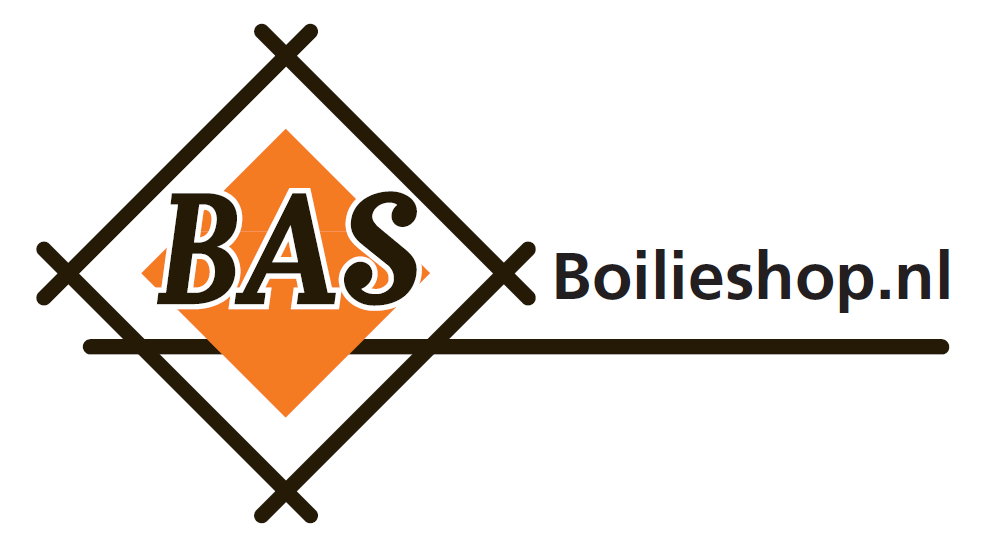 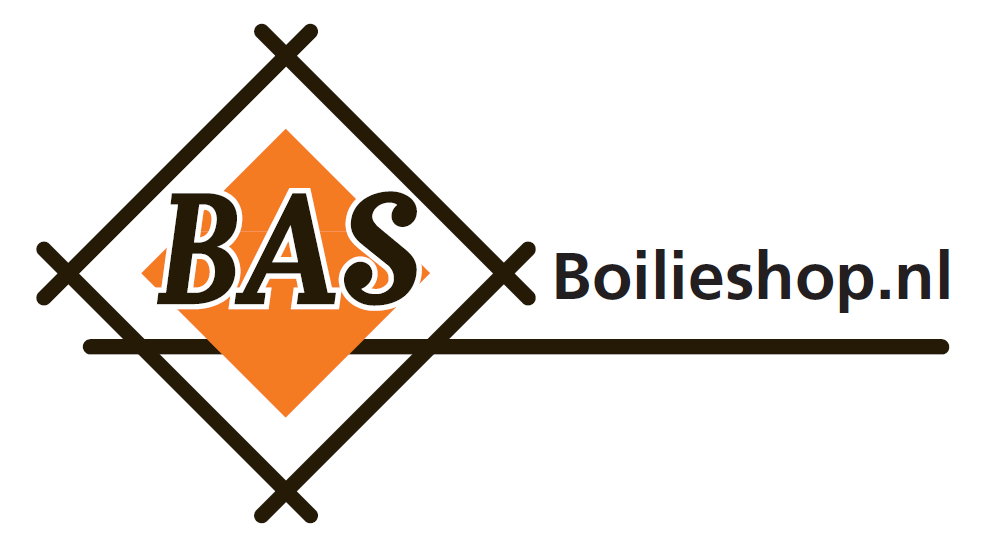 Product: CurcumaLand van oorsprong:INDIAIngredienten:kurkuma (Curcuma longa L.)Doorstraling:Dit product is niet doorstraald en bevat geen doorstraalde ingredienten.Analytische gegevens:Vochtgehalte max : 12,00 %Natriumgehalte* : 38 mgTotaal eiwitgehalte : 7,83 gramPlantaardig eiwit : 7,83 gramTotaal vetgehalte : 9,88 gramEnkelvoudig onverzadigd vet : 1,66 gramMeervoudig onverzadigd vet : 2,18 gramVerzadigd vet : 3,12 gramTotaal koolhydraatgehalte : 64,93 gramVoedingsvezel : 21,10 gramEnergetische waarde : 422 kCal/ 1.772,4 kJ(Deze waarden zijn berekend per 100 gram product)* Vermeld 'zout' in de voedingswaardedeclaratie op het etiket als: 2,5 x genoemdnatriumgehalte(*) (volgens Verordening (EG) 1169/2011).Microbiologische kenmerken:Totaal kiemgetal : < 5.000.000 KVE/gGisten : < 10.000 KVE/gSchimmels : < 10.000 KVE/gE. coli : < 100 KVE/gSalmonella : Afwezig in 25 gram